          KАРАР                                                                   ПОСТАНОВЛЕНИЕ29 апрель 2015й.                                 № 35                                29 апреля 2015г. О внесении изменения в постановление главы сельского поселения Кожай-Семеновский сельсовет муниципального района Миякинский район Республики Башкортостан №2 от 12 января 2015 года «О порядке администрирования доходов бюджета сельского поселения Кожай-Семеновский сельсовет муниципального района Миякинский район Республики Башкортостан, администрируемых администрацией сельского поселения Кожай-Семеновский сельсовет муниципального района Миякинский район Республики Башкортостан»В соответствии с положениями Бюджетного кодекса Российской Федерации и Федеральным законом Российской Федерации №131-ФЗ от 06.10.2003г. «Об общих принципах организации местного самоуправления в Российской Федерации», п о  с т а н о в л я ю :1.Внести в порядок администрирования доходов бюджета сельского  поселения Кожай-Семеновский сельсовет муниципального района       следующее изменение:в приложении №1 «Доходы, закрепляемые за заместителем главного бухгалтера » добавить следующие коды бюджетной классификации :исключить следующий коды бюджетной классификации:2. Контроль за исполнением настоящего постановления оставляю за собой.Глава сельского поселения             			                      Р.А. КаримовБашkортостан РеспубликаhыМиəкə районы муниципаль районыныn Кожай-Семеновка ауыл советы ауыл билəмəhе хакимиəте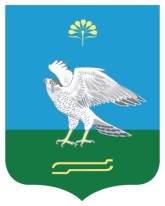 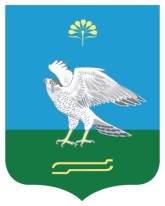 Администрация сельского поселения Кожай-Семеновский сельсовет муниципального района Миякинский район Республика БашкортостанБашkортостан РеспубликаhыМиəкə районы муниципаль районыныn Кожай-Семеновка ауыл советы ауыл билəмəhе хакимиəтеАдминистрация сельского поселения Кожай-Семеновский сельсовет муниципального района Миякинский район Республика Башкортостан791108 04020 01  1000 110Государственная  пошлина за совершение  нотариальных  действий должностными  лицами органов местного самоуправления, уполномоченными в соответствии с законодательными актами Российской Федерации на совершение нотариальных действий791108 04020 01  4000 110Государственная  пошлина за совершение  нотариальных  действий должностными  лицами органов местного самоуправления, уполномоченными в соответствии с законодательными актами Российской Федерации на совершение нотариальных действий791108 04020 01  0000 110Государственная  пошлина за совершение  нотариальных  действий должностными  лицами органов местного самоуправления, уполномоченными в соответствии с законодательными актами Российской Федерации на совершение нотариальных действий